https://www.uvzsr.sk/index.php?option=com_content&view=article&id=4461:ustredny-krizovy-tab-navrhol-sprisnene-opatrenia-od-1-oktobra&catid=250:koronavirus-2019-ncov&Itemid=153Ústredný krízový štáb navrhol sprísnené opatrenia od 1. októbra 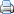 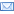 Pondelok, 28 September 2020 20:13 Na základe zhoršujúcej sa epidemiologickej situácie na území Slovenska a v zahraničí Ústredný krízový štáb SR navrhol nasledovné opatrenia s predpokladanou platnosťou od 1. októbra:
HROMADNÉ PODUJATIAOd 1. októbra nebude možné organizovať akékoľvek hromadné podujatia športovej, kultúrnej, spoločenskej či inej povahy s výnimkou obradov, ako je sobáš, krst či pohreb. Výnimku budú mať podujatia, ktorých konanie stanovuje zákon (zasadnutia štátnych a samosprávnych orgánov, súdov a podobne). Limit účastníkov na obradoch je ešte predmetom rokovania Ústredného krízového štábu SR.Hromadné podujatia bude možné organizovať len v tom prípade, ak všetci účastníci budú mať potvrdenia o negatívnom výsledku RT-PCR testu na COVID-19 nie staršie ako 12 hodín. Tieto podujatia bude treba hlásiť na miestne príslušný regionálny úrad verejného zdravotníctva najneskôr 48 hodín pred začiatkom. Ústredný krízový štáb dôrazne odporúča preložiť rodinné oslavy na obdobie priaznivejšej epidemiologickej situácie.
RÚŠKA:Predĺži sa povinnosť nosenia rúška pre žiakov druhého stupňa základných škôl a študentov stredných škôl. Naďalej nebude povinné v triedach pre mladšie deti, teda tie, ktoré navštevujú predškolské zariadenia a prvý stupeň základných škôl (nosenie rúšok ťažšie znášajú, navyše ide o ucelený a nemeniaci sa kolektív), bude však dôrazne odporúčané. Stále bude povinné pre pobyt žiakov v interiérových priestoroch mimo tried vo všetkých školách s výnimkou konzumácie jedál a nápojov.Povinné bude nosenie rúšok v exteriéri, pri vzdialenosti menej ako 2 metre od ľudí, ktorí nežijú v spoločnej domácnosti. Toto opatrenie má opodstatnenie aj vzhľadom na blížiacu sa chrípkovú sezónu, kedy sa očakáva zvýšený výskyt respiračných ochorení s klinickými príznakmi podobnými COVID-19. 
Ústredný krízový štáb dôrazne odporúča nosiť rúško pri športovaní v interiéri.
PREVÁDZKY:
Obchody a obchodné domy budú mať opäť obmedzený počet zákazníkov na prevádzku – jeden zákazník na 10 štvorcových metrov. Pri vstupe do predajne bude musieť zamestnanec kontrolovať dodržiavanie nových, ale aj doteraz platných hygienických pravidiel. Prevádzky verejného stravovania budú môcť byť otvorené od 6:00 do 22:00, v prípade rozvozu a predaja cez okienko nonstop. Otvorené budú môcť byť len tie, kde zákazníci sedia.
RIZIKOVÉ KRAJINY:
Od 1. októbra sa zoznam menej rizikových krajín nemení. 
Úrad verejného zdravotníctva SR vypracuje bližšiu špecifikáciu opatrení, s ich definitívnym znením bude verejnosť v dohľadnom čase oboznámená.
Ústredný krízový štáb SR tiež rozhodol, že predloží vláde návrh na vyhlásenie núdzového stavu. 
Hlavný hygienik SR Ján Mikas: „Pandémia ochorenia COVID-19 opäť naberá na sile. Chápeme, že ľudia sú z toho už unavení a je im ťažko akceptovať a dodržiavať opatrenia. Niektorým skomplikovali prácu, zasiahli do ich bežného fungovania či celkom zmenili život. Naším cieľom nie je robiť ľuďom zle. Sme tu preto, aby sme chránili ich zdravie, mali čo najmenej hospitalizovaných a chorých ľudí a hlavne eliminovali úmrtia. Všetko robíme s týmto cieľom a snažíme sa rozumne regulovať rizikové aktivity. Liečba je stále obmedzená, účinná a bezpečná vakcína tiež zatiaľ nie je dostupná. Rešpektovanie opatrení a nosenie rúšok sú preto v súčasnosti nosným pilierom ochrany nášho zdravia.“